ZONAs DE ACESSO AUTOMÓVEL CONDICIONADO 
ZONAS DE ESTACIONAMENTO DE DURAÇÃO LIMITADA
BOLSAS DE ESTACIONAMENTO
Cartões de estacionamento IDENTIFICAÇÃO DO REQUERENTENOME       	cartão de cidadão CC/BI       	 Validade      	 contribuinte NIF/NIPC      	telefone      	  TELEMÓVEL      	 e-mail      	residente/com sede em       	freguesia      	código postal      	 —      	  localidaDe      	Na qualidade de: residente	 utente regular	 oUTRO      	DO PEDIDOVEM REQUERER  Autorização Especial de Acesso às Zonas de Acesso Automóvel Condicionado (ZOC) Carga e Descarga	 Obras	 Eventos	 Outros      	 Cartão de Acesso e Cartão de Estacionamento de Residente (ZOC e ZOE) Novo	 Substituição	 Revalidação Cartão de Utente Regular (BOE) para: Parque Polis/Parque Verde do Mondego 	 Praça das Cortes de Coimbra Novo	 Substituição	 RevalidaçãoZonas de acesso automóvel condicionado (zoc); Zonas de estacionamento de duração limitada (zoe); Bolsa de estacionamento (boe)identificação do LOCAL e do veículoendereço       	freguesia      	código postal      	 —      	  coimbra Matrícula(s) da viatura(s):      	MEIOS DE NOTIFICAÇÃO AUTORIZO O ENVIO DE EVENTUAIS NOTIFICAÇÕES DECORRENTES DESTA COMUNICAÇÃO PARA O SEGUINTE ENDEREÇO ELETRÓNICO:e-mail      	OBSERVAÇÕESPROTEÇÃO DE DADOS Autorizo o Município de Coimbra a utilizar os dados fornecidos no presente requerimento no âmbito do processo a que se destina, bem como os contactos pessoais para a comunicação no âmbito deste e de outros processos.PEDE DEFERIMENTOO(s) requerente(s) ou representante legal / ASSINATURA       	  DATA      	LEGISLAÇÃO APLICÁVELCódigo do Procedimento Administrativo (CPA), aprovado pelo Decreto-Lei n.º 4/2015, de 7 de janeiroRegulamento Geral das Zonas de Estacionamento de Duração Limitada e das Zonas de Acesso Automóvel Condicionado – Edital n.º 15/2002.Regulamento Geral de Taxas e Preços Municipais - Regulamento 414/2017 publicado no Diário da República, 2ª Série n.º 150, de 4 de agosto.AUTORIZAÇÃO ESPECIAL DE ACESSO À ZONA DE ACESSO AUTOMÓVEL CONDICIONADOCARTÃO DE ACESSO / cartão de estacionamento de residentecartão de utente regular	N.A. Não AplicávelO trabalhador/ ASSINATURA       	  DATA      	  N.º Mecanográfico       	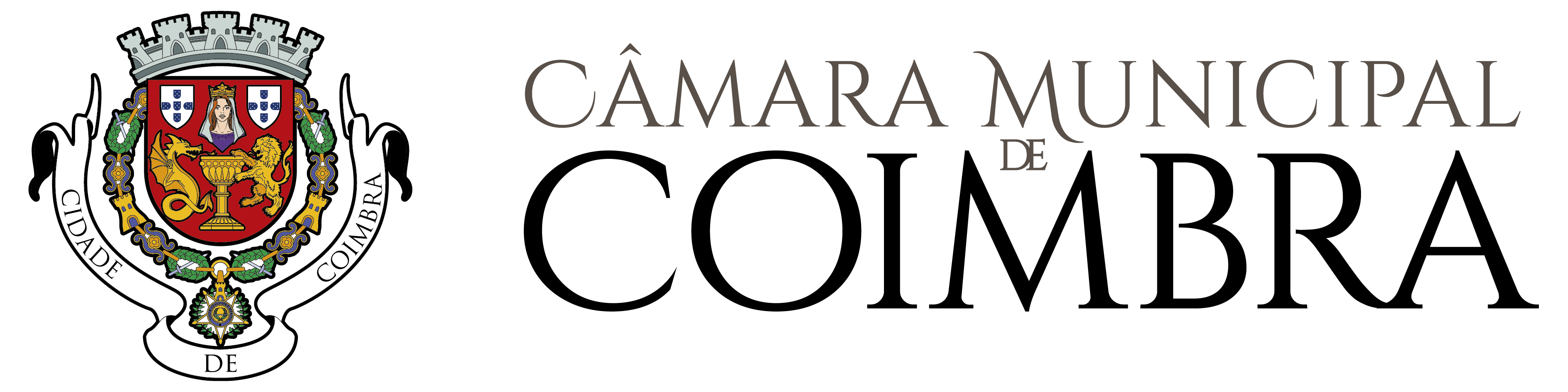 A preencher pelos 
serviços administrativosRegisto SGD nºDataExmº. SenhorPresidente da Câmara Municipal de CoimbraExmº. SenhorPresidente da Câmara Municipal de CoimbraProcesso nºExmº. SenhorPresidente da Câmara Municipal de CoimbraExmº. SenhorPresidente da Câmara Municipal de CoimbraGuia n.ºExmº. SenhorPresidente da Câmara Municipal de CoimbradatahoraDuraçãoInícioFimDOCUMENTOS OBRIGATÓRIOS A ENTREGAR SIMNÃON.A.RequerimentoAlvará de licença de construçãoTítulo de registo de propriedade do veículoPlanta topográficaDOCUMENTOS OBRIGATÓRIOS A ENTREGAR SIMNÃON.A.RequerimentoCarta de conduçãoCartão de eleitor ou atestado de residênciaRecibo de água, telefone, electricidade ou outroDocumento comprovativo de domicilio fiscalTítulo de registo de propriedade do veículoDOCUMENTOS OBRIGATÓRIOS A ENTREGAR SIMNÃON.A.RequerimentoDocumento Único Automóvel